РекомендацииПодготовка детей к школе«Детям нужны не поучения, а примеры»                  Жозеф ЖуберПри подготовке к школе вы должны оставаться для вашего ребенка любящим и понимающим родителем и не брать на себя роль учителя. Ваша любовь и терпение будут служить гарантом уверенного продвижения в учебе для вашего малыша.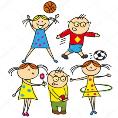 Упражнения на развитие внимания, мышления, памяти:Упражнение на нахождение отличий (возьмите 2 куклы и попросите ребенка, чтобы он нашел как можно больше отличий);Упражнение на описание предметов (дайте ребенку на короткое время повертеть в руках предмет ,а потом спрячьте его. Ребенок должен описать предмет как можно более точно)Игра «Что здесь лишнее?»Заучивание стихов, перессказ сказок, рассказы по картинкам.Упражнения для растягивания подъязычной связки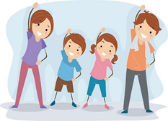 В норме длина уздечки составляет 1,5 см. Если уздечка укорочена движения языка ограничены. В итоге нарушается произношение звуков, требующих поднятие языка вверх.Короткая уздечка языка растягивается на необходимую длину с помощью специальных упражнений. Если она очень короткая на ее растягивание может потребоваться достаточное количество времени ( может быть около 3-х месяцев)Правила выполнения упражнений:1.При выполнении упражнений рот нужно открывать максимально широко, но в то же время так, чтобы ребенок мог дотянуться кончиком языка до альвеол.2. Все движения должны выполняться медленно, на улыбке, близко к пределу возможного.3. Выполнение упражнений  физически тяжело, язык устает, подъязычная связка может болеть-давайте ребенку отдохнуть.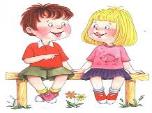 Дыхательная гимнастика для детей«Удивимся». И.п. – встать прямо, опустить плечи и сделать свободный вдох. 1-медленно поднять плечи, одновременно делать выдох. 2-И.п (7 раз).«Часики». И.п. – стоя, ноги слегка расставлены. 1- взмах руками вперед-тик (вдох). 2-взмах руками назад-так(выдох). 10 раз.« Регулировщик». И.п.- стоя, ноги на ширине плеч.1-правая рука вверх, левая в сторону (вдох носом). 2- левая рука вверх, правая вниз с произнесением звука р-р-р.(7 раз).«Поворот». И.п- основная стойка. 1- сделать вдох. 2- на выдохе повернуться - одна рука за спину, другая вперед. 3- вернуться в И.п (7 раз).«Семафор». И.п. – сидя, ноги сдвинуть вместе. 1-медленное опуская рук с длительным выдохом и произнесением: «с-с-с» (5 раз).«Петух». И.п.- встать прямо, ноги врозь, руки опустить.1-поднять руки в стороны(вдох). 2-хлопнуть руками по бедрам «ку-ка-ре-ку» (выдох). 5 раз.Игры-мирилки«Зеркальное отражение»В эту игру можно играть как в паре,так и с группой ребятишек. Разделитесь на «зеркала» и тех,кто будет»отражаться. Например, один из участников изображает медвежонка. Он ходит вразвалочку, становится на четвереньки. А второй участник должен повторять все движения, мимику этого медвежонка. Задача «зеркала»-делать как можно более точное отражение своего персонажа.«Тяни-толкай»Забавная игра, для которой вам понадобятся небольшие мячики. Играть в нее нужно на полу. Поделите детей на пары. Пусть лягут «голова к голове». Между детскими головами положите мячик и поясните, что нужно поднять мячик, упираясь в него головами вместе. Эта игра требует от участников согласованности действий. Нельзя прикасаться к мячу руками. Если пара потеряла мячик, игра начинается снова. В такой игре малыши учатся договариваться, слушать и чувствовать своего партнера. А если у какой-то из пар никак не получается выполнить задачу, взрослый может немного помочь.Я мирюсь,мирюсь,мирюсь,Больше с …(имя ребенка) не дерусь.Ну а если подерусь,Сразу в луже окажусь.Речевые логические задачиЛетомПогода стоит теплая, но большой жары нет. В садах цветет сирень, акация,в лесу зацвела рябина. В воздухе вьется тополиный пух. Нарядны луга, лесные поляны. Все наряднее, крупнее, разноцветнее и душистее букеты лесных цветов: здесь и клокольчики ,и ромашки, и васильки. В лесу цветет земляника, но ягод еще нет. Из птичьих гнезд вылетают птенцы-учатся летать.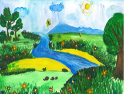 Когда это бывает? В каком месяце лета?Кто где зимует?Собрались насекомые на лесной полянке и стали рассказывать друг другу, кто как зиму проводит. Бабочка-крапивница сказала: «Я буду зимовать под  крышей старого сарая,там есть теплая и уютная щель»; «А я,-сказал муравей,-…»; «А мы…»-зажужжали пчелы,жуки; «А я,-зашуршала гусеница,-…»Что сказали насекомые? Где они будут зимовать?Где снежинки?Леночке понравились снежинки. Она принесла их в детский сад: смотрите, какие красивые! А на рукавицах блестят капельки воды. Где же снежинки?Роль фольклора в развитии детейПонятие «фольклор» означает-народная мудрость. Фольклор представляет собой словесное, устное художественное творчество, которое возникло в процессе становления, формирования речи человека. Соответственно переоценить влияние фольклора на ребенка невозможно. В фольклоре заложена мудрость многих поколений народов, а значит влияние народного творчества на развитие ребенка будет только позитивным. В первую очередь фольклор помогает развивать речь. А между тем правильно поставленная речь является одним из залогов успешности человека в современном мире. Это, в свою очередь, приводит к формированию адекватной самооценки,к ощущению того,что нашел свое место в этои мире,к уверенности в себе. Ведь каждый родитель стремится к тому, чтобы его малыш мог быть уверен в себе, в своих силах, а потому имеет смысл знакомить своего ребенка с фольклорнвми произведениями как можно раньше.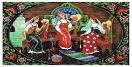 Редактор: Быстрова И. Ю.Г. МагнитогорскДекабрь 2020 г.